VISITA DIDATTICA/VIAGGIO DI ISTRUZIONERELAZIONE FINALE(una relazione per ogni visita/viaggio)  RELAZIONE TECNICAVALUTAZIONE QUALITÀ DEL SERVIZIO PASTI (SE PREVISTO)VALUTAZIONE QUALITÀ E SICUREZZA DEL MEZZO DI TRASPORTORELAZIONE DIDATTICAOBIETTIVI RAGGIUNTI (IN RELAZIONE A QUELLI PREVISTI CON L’ATTIVITÀ)VALUTAZIONE DEI COMPORTAMENTI TENUTI DALLA CLASSESUGGERIMENTI MIGLIORATIVIFIRMA  DEI  DOCENTI ACCOMPAGNATORINichelino  ____/____ /____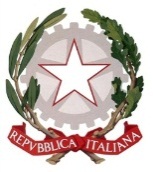 ISTITUTO COMPRENSIVO NICHELINO IV. Moncenisio, 24 – 10042 Nichelino (TO) - tel. 0116819633e – mail: TOIC8A5005@istruzione.it -  pec: TOIC8A5005@pec.istruzione.it - C.F. 94073500012www.icnichelinouno.edu.it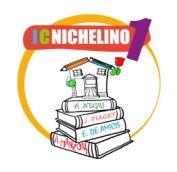 SCUOLA□ INFANZIA□ PRIMARIA□ SECONDARIA I GRADOPLESSO□ Ada Negri□ De Amicis□ Manzoni□ Jean PiagetDATA PARTENZAORA DI PARTENZADATA RIENTROORA DI RIENTRO IN SEDE1.    	2.    	DOCENTI3.    	ACCOMPAGNATORI4.    	5.    	6.    	ALTRI1.    	ACCOMPAGNATORI2.    	3.    	